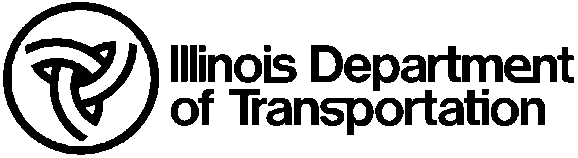 Calibration of Concrete Test Equipment SlumpCalibration of Concrete Test Equipment SlumpCalibration of Concrete Test Equipment SlumpCalibration of Concrete Test Equipment SlumpCalibration of Concrete Test Equipment SlumpCalibration of Concrete Test Equipment SlumpCalibration of Concrete Test Equipment SlumpCalibration of Concrete Test Equipment SlumpCalibration of Concrete Test Equipment SlumpCalibration of Concrete Test Equipment SlumpCalibration of Concrete Test Equipment SlumpOwner of Equipment:Owner of Equipment:Owner of Equipment:	Manufactured By:	Manufactured By:	Manufactured By:	Manufactured By:	Manufactured By:Model No.:Model No.:Serial No.:IDOT No.:IDOT No.:IDOT No.:IDOT No.:Inspection References: (check one)Inspection References: (check one)Inspection References: (check one)Inspection References: (check one)  Illinois Modified AASHTO T 119  Illinois Modified AASHTO T 119  Illinois Modified AASHTO T 119  Illinois Modified AASHTO T 119  Illinois Modified AASHTO T 119  Illinois Modified AASHTO T 119  ASTM C 143  ASTM C 143  ASTM C 143  ASTM C 143  ASTM C 143  ASTM C 143  ASTM C 143  ASTM C 143Frequency:Frequency:a.	Every 12 months, orb.	When there is a question of calibration.a.	Every 12 months, orb.	When there is a question of calibration.a.	Every 12 months, orb.	When there is a question of calibration.a.	Every 12 months, orb.	When there is a question of calibration.a.	Every 12 months, orb.	When there is a question of calibration.a.	Every 12 months, orb.	When there is a question of calibration.a.	Every 12 months, orb.	When there is a question of calibration.a.	Every 12 months, orb.	When there is a question of calibration.a.	Every 12 months, orb.	When there is a question of calibration.a.	Every 12 months, orb.	When there is a question of calibration.a.	Every 12 months, orb.	When there is a question of calibration.a.	Every 12 months, orb.	When there is a question of calibration.a.	Every 12 months, orb.	When there is a question of calibration.a.	Every 12 months, orb.	When there is a question of calibration.a.	Every 12 months, orb.	When there is a question of calibration.a.	Every 12 months, orb.	When there is a question of calibration.CalibrationsACalibrationsACalibrationsACalibrationsACalibrationsACalibrationsACalibrationsACalibrationsACalibrationsACalibrationsACalibrationsA# 1# 1# 1# 1# 2# 2# 2# 2# 2# 3# 3Record date of inspection. (mm/dd/yy)Record date of inspection. (mm/dd/yy)Record date of inspection. (mm/dd/yy)Record date of inspection. (mm/dd/yy)Record date of inspection. (mm/dd/yy)Record date of inspection. (mm/dd/yy)Record date of inspection. (mm/dd/yy)Indicate date of next inspection. (mm/dd/yy)Indicate date of next inspection. (mm/dd/yy)Indicate date of next inspection. (mm/dd/yy)Indicate date of next inspection. (mm/dd/yy)Indicate date of next inspection. (mm/dd/yy)Indicate date of next inspection. (mm/dd/yy)Indicate date of next inspection. (mm/dd/yy)Are interior and exterior clean? (Y/N)Are interior and exterior clean? (Y/N)Are interior and exterior clean? (Y/N)Are interior and exterior clean? (Y/N)Are interior and exterior clean? (Y/N)Are interior and exterior clean? (Y/N)Are interior and exterior clean? (Y/N)Record top cone thickness. (0.060 in. (1.5 mm) minimum; 
0.045 in. (1.15 mm) minimum if formed by the Spinning Process)Record top cone thickness. (0.060 in. (1.5 mm) minimum; 
0.045 in. (1.15 mm) minimum if formed by the Spinning Process)Record top cone thickness. (0.060 in. (1.5 mm) minimum; 
0.045 in. (1.15 mm) minimum if formed by the Spinning Process)Record top cone thickness. (0.060 in. (1.5 mm) minimum; 
0.045 in. (1.15 mm) minimum if formed by the Spinning Process)Record top cone thickness. (0.060 in. (1.5 mm) minimum; 
0.045 in. (1.15 mm) minimum if formed by the Spinning Process)Record top cone thickness. (0.060 in. (1.5 mm) minimum; 
0.045 in. (1.15 mm) minimum if formed by the Spinning Process)Record top cone thickness. (0.060 in. (1.5 mm) minimum; 
0.045 in. (1.15 mm) minimum if formed by the Spinning Process)Record bottom cone thickness. (0.060 in. (1.5 mm) minimum; 
0.045 in. (1.15 mm) minimum if formed by the Spinning Process)Record bottom cone thickness. (0.060 in. (1.5 mm) minimum; 
0.045 in. (1.15 mm) minimum if formed by the Spinning Process)Record bottom cone thickness. (0.060 in. (1.5 mm) minimum; 
0.045 in. (1.15 mm) minimum if formed by the Spinning Process)Record bottom cone thickness. (0.060 in. (1.5 mm) minimum; 
0.045 in. (1.15 mm) minimum if formed by the Spinning Process)Record bottom cone thickness. (0.060 in. (1.5 mm) minimum; 
0.045 in. (1.15 mm) minimum if formed by the Spinning Process)Record bottom cone thickness. (0.060 in. (1.5 mm) minimum; 
0.045 in. (1.15 mm) minimum if formed by the Spinning Process)Record bottom cone thickness. (0.060 in. (1.5 mm) minimum; 
0.045 in. (1.15 mm) minimum if formed by the Spinning Process)Record average of four cone thickness measurements.Record average of four cone thickness measurements.Record average of four cone thickness measurements.Record average of four cone thickness measurements.Record average of four cone thickness measurements.Record average of four cone thickness measurements.Record average of four cone thickness measurements.Record top diameter of cone. (4 ± 1/8 in. (102 ± 3.2 mm))Record top diameter of cone. (4 ± 1/8 in. (102 ± 3.2 mm))Record top diameter of cone. (4 ± 1/8 in. (102 ± 3.2 mm))Record top diameter of cone. (4 ± 1/8 in. (102 ± 3.2 mm))Record top diameter of cone. (4 ± 1/8 in. (102 ± 3.2 mm))Record top diameter of cone. (4 ± 1/8 in. (102 ± 3.2 mm))Record top diameter of cone. (4 ± 1/8 in. (102 ± 3.2 mm))Record average top diameter of cone.Record average top diameter of cone.Record average top diameter of cone.Record average top diameter of cone.Record average top diameter of cone.Record average top diameter of cone.Record average top diameter of cone.Record bottom diameter of cone. (8 ± 1/8 in. (203 ± 3.2 mm))Record bottom diameter of cone. (8 ± 1/8 in. (203 ± 3.2 mm))Record bottom diameter of cone. (8 ± 1/8 in. (203 ± 3.2 mm))Record bottom diameter of cone. (8 ± 1/8 in. (203 ± 3.2 mm))Record bottom diameter of cone. (8 ± 1/8 in. (203 ± 3.2 mm))Record bottom diameter of cone. (8 ± 1/8 in. (203 ± 3.2 mm))Record bottom diameter of cone. (8 ± 1/8 in. (203 ± 3.2 mm))Record average bottom diameter of cone.Record average bottom diameter of cone.Record average bottom diameter of cone.Record average bottom diameter of cone.Record average bottom diameter of cone.Record average bottom diameter of cone.Record average bottom diameter of cone.Record height of cone. (12 ± 1/8 in. (305 ± 3.2 mm))Record height of cone. (12 ± 1/8 in. (305 ± 3.2 mm))Record height of cone. (12 ± 1/8 in. (305 ± 3.2 mm))Record height of cone. (12 ± 1/8 in. (305 ± 3.2 mm))Record height of cone. (12 ± 1/8 in. (305 ± 3.2 mm))Record height of cone. (12 ± 1/8 in. (305 ± 3.2 mm))Record height of cone. (12 ± 1/8 in. (305 ± 3.2 mm))Record average height of cone.Record average height of cone.Record average height of cone.Record average height of cone.Record average height of cone.Record average height of cone.Record average height of cone.Are sides smooth and free of dents? (Y/N)Are sides smooth and free of dents? (Y/N)Are sides smooth and free of dents? (Y/N)Are sides smooth and free of dents? (Y/N)Are sides smooth and free of dents? (Y/N)Are sides smooth and free of dents? (Y/N)Are sides smooth and free of dents? (Y/N)Are foot pieces and handles in good condition? (Y/N)Are foot pieces and handles in good condition? (Y/N)Are foot pieces and handles in good condition? (Y/N)Are foot pieces and handles in good condition? (Y/N)Are foot pieces and handles in good condition? (Y/N)Are foot pieces and handles in good condition? (Y/N)Are foot pieces and handles in good condition? (Y/N)Do base plate clamps and swing handle move freely? (Y/N)Do base plate clamps and swing handle move freely? (Y/N)Do base plate clamps and swing handle move freely? (Y/N)Do base plate clamps and swing handle move freely? (Y/N)Do base plate clamps and swing handle move freely? (Y/N)Do base plate clamps and swing handle move freely? (Y/N)Do base plate clamps and swing handle move freely? (Y/N)Is tamping rod tip hemispherical? (Y/N)Is tamping rod tip hemispherical? (Y/N)Is tamping rod tip hemispherical? (Y/N)Is tamping rod tip hemispherical? (Y/N)Is tamping rod tip hemispherical? (Y/N)Is tamping rod tip hemispherical? (Y/N)Is tamping rod tip hemispherical? (Y/N)Record diameter of tamping rod and hemispherical tip. 
5/8 ± 1/16 in. (16 ± 2 mm)Record diameter of tamping rod and hemispherical tip. 
5/8 ± 1/16 in. (16 ± 2 mm)Record diameter of tamping rod and hemispherical tip. 
5/8 ± 1/16 in. (16 ± 2 mm)Record diameter of tamping rod and hemispherical tip. 
5/8 ± 1/16 in. (16 ± 2 mm)Record diameter of tamping rod and hemispherical tip. 
5/8 ± 1/16 in. (16 ± 2 mm)Record diameter of tamping rod and hemispherical tip. 
5/8 ± 1/16 in. (16 ± 2 mm)Record diameter of tamping rod and hemispherical tip. 
5/8 ± 1/16 in. (16 ± 2 mm)Record tamping rod length. (Refer to test method for acceptable length, but 16 in. (400 mm) to 24 in. (600 mm) is typically acceptable.)Record tamping rod length. (Refer to test method for acceptable length, but 16 in. (400 mm) to 24 in. (600 mm) is typically acceptable.)Record tamping rod length. (Refer to test method for acceptable length, but 16 in. (400 mm) to 24 in. (600 mm) is typically acceptable.)Record tamping rod length. (Refer to test method for acceptable length, but 16 in. (400 mm) to 24 in. (600 mm) is typically acceptable.)Record tamping rod length. (Refer to test method for acceptable length, but 16 in. (400 mm) to 24 in. (600 mm) is typically acceptable.)Record tamping rod length. (Refer to test method for acceptable length, but 16 in. (400 mm) to 24 in. (600 mm) is typically acceptable.)Record tamping rod length. (Refer to test method for acceptable length, but 16 in. (400 mm) to 24 in. (600 mm) is typically acceptable.)Name of Inspector/Comments:  (For CBM*: Supervisor shall initial each calibration following completion.)Name of Inspector/Comments:  (For CBM*: Supervisor shall initial each calibration following completion.)Name of Inspector/Comments:  (For CBM*: Supervisor shall initial each calibration following completion.)Name of Inspector/Comments:  (For CBM*: Supervisor shall initial each calibration following completion.)Name of Inspector/Comments:  (For CBM*: Supervisor shall initial each calibration following completion.)Name of Inspector/Comments:  (For CBM*: Supervisor shall initial each calibration following completion.)Name of Inspector/Comments:  (For CBM*: Supervisor shall initial each calibration following completion.)Name of Inspector/Comments:  (For CBM*: Supervisor shall initial each calibration following completion.)Name of Inspector/Comments:  (For CBM*: Supervisor shall initial each calibration following completion.)Name of Inspector/Comments:  (For CBM*: Supervisor shall initial each calibration following completion.)Name of Inspector/Comments:  (For CBM*: Supervisor shall initial each calibration following completion.)Name of Inspector/Comments:  (For CBM*: Supervisor shall initial each calibration following completion.)Name of Inspector/Comments:  (For CBM*: Supervisor shall initial each calibration following completion.)Name of Inspector/Comments:  (For CBM*: Supervisor shall initial each calibration following completion.)Name of Inspector/Comments:  (For CBM*: Supervisor shall initial each calibration following completion.)Name of Inspector/Comments:  (For CBM*: Supervisor shall initial each calibration following completion.)Name of Inspector/Comments:  (For CBM*: Supervisor shall initial each calibration following completion.)Name of Inspector/Comments:  (For CBM*: Supervisor shall initial each calibration following completion.)# 1# 2# 3*CBM: IDOT Central Bureau of Materials*CBM: IDOT Central Bureau of Materials*CBM: IDOT Central Bureau of Materials*CBM: IDOT Central Bureau of Materials*CBM: IDOT Central Bureau of Materials*CBM: IDOT Central Bureau of Materials*CBM: IDOT Central Bureau of Materials*CBM: IDOT Central Bureau of Materials*CBM: IDOT Central Bureau of Materials*CBM: IDOT Central Bureau of Materials*CBM: IDOT Central Bureau of Materials*CBM: IDOT Central Bureau of Materials*CBM: IDOT Central Bureau of Materials*CBM: IDOT Central Bureau of Materials*CBM: IDOT Central Bureau of Materials*CBM: IDOT Central Bureau of Materials*CBM: IDOT Central Bureau of Materials*CBM: IDOT Central Bureau of MaterialsA	A “No” answer or measured value outside of indicated tolerances requires the equipment to be repaired or replaced.  For any discrepancy, the applicable inspection reference(s) checked above shall have precedence over this calibration form.A	A “No” answer or measured value outside of indicated tolerances requires the equipment to be repaired or replaced.  For any discrepancy, the applicable inspection reference(s) checked above shall have precedence over this calibration form.A	A “No” answer or measured value outside of indicated tolerances requires the equipment to be repaired or replaced.  For any discrepancy, the applicable inspection reference(s) checked above shall have precedence over this calibration form.A	A “No” answer or measured value outside of indicated tolerances requires the equipment to be repaired or replaced.  For any discrepancy, the applicable inspection reference(s) checked above shall have precedence over this calibration form.A	A “No” answer or measured value outside of indicated tolerances requires the equipment to be repaired or replaced.  For any discrepancy, the applicable inspection reference(s) checked above shall have precedence over this calibration form.A	A “No” answer or measured value outside of indicated tolerances requires the equipment to be repaired or replaced.  For any discrepancy, the applicable inspection reference(s) checked above shall have precedence over this calibration form.A	A “No” answer or measured value outside of indicated tolerances requires the equipment to be repaired or replaced.  For any discrepancy, the applicable inspection reference(s) checked above shall have precedence over this calibration form.A	A “No” answer or measured value outside of indicated tolerances requires the equipment to be repaired or replaced.  For any discrepancy, the applicable inspection reference(s) checked above shall have precedence over this calibration form.A	A “No” answer or measured value outside of indicated tolerances requires the equipment to be repaired or replaced.  For any discrepancy, the applicable inspection reference(s) checked above shall have precedence over this calibration form.A	A “No” answer or measured value outside of indicated tolerances requires the equipment to be repaired or replaced.  For any discrepancy, the applicable inspection reference(s) checked above shall have precedence over this calibration form.A	A “No” answer or measured value outside of indicated tolerances requires the equipment to be repaired or replaced.  For any discrepancy, the applicable inspection reference(s) checked above shall have precedence over this calibration form.A	A “No” answer or measured value outside of indicated tolerances requires the equipment to be repaired or replaced.  For any discrepancy, the applicable inspection reference(s) checked above shall have precedence over this calibration form.A	A “No” answer or measured value outside of indicated tolerances requires the equipment to be repaired or replaced.  For any discrepancy, the applicable inspection reference(s) checked above shall have precedence over this calibration form.A	A “No” answer or measured value outside of indicated tolerances requires the equipment to be repaired or replaced.  For any discrepancy, the applicable inspection reference(s) checked above shall have precedence over this calibration form.A	A “No” answer or measured value outside of indicated tolerances requires the equipment to be repaired or replaced.  For any discrepancy, the applicable inspection reference(s) checked above shall have precedence over this calibration form.A	A “No” answer or measured value outside of indicated tolerances requires the equipment to be repaired or replaced.  For any discrepancy, the applicable inspection reference(s) checked above shall have precedence over this calibration form.A	A “No” answer or measured value outside of indicated tolerances requires the equipment to be repaired or replaced.  For any discrepancy, the applicable inspection reference(s) checked above shall have precedence over this calibration form.A	A “No” answer or measured value outside of indicated tolerances requires the equipment to be repaired or replaced.  For any discrepancy, the applicable inspection reference(s) checked above shall have precedence over this calibration form.